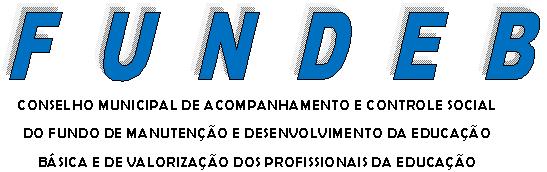 Araruama/RJ, 10 de maio de 2019.Ofício: 020/FUNDEB/2019.Do: Conselho de Acompanhamento e Controle Social do FUNDEBPara: Gabinete da PrefeitaAssunto: Solicitação de Publicação do Edital de Convocação para a primeira sessão ordinária do Conselho Municipal do FUNDEB Excelentíssima Prefeita,	             O Conselho de Acompanhamento e Controle Social do FUNDEB vem através do seu Presidente, solicitar a esse Gabinete, com vistas à publicação, do Edital de Convocação dos Conselheiros nomeados através do Decreto Nº 033, de 01 de março de 2019, para a primeira sessão ordinária que ocorrerá no dia 14 de maio de 2019, às 09h, na sala de reuniões da Secretaria Municipal de Educação, situada à Avenida Country Clube dos Engenheiros, Lote – 16 – Clube dos Engenheiros – Araruama/RJ, conforme documento, em anexo.                                                                Desde já aproveito a oportunidade para renovar minha elevada estima e consideração.Atenciosamente,_________________________Jeferson Zander de AraújoPresidente do Conselho do FUNDEBEDITAL DE CONVOCAÇÃOConvocação para a Primeira Sessão Ordinária do Conselho Municipal de Acompanhamento e Controle Social do FUNDEBConsiderando a necessidade de continuidade aos trabalhos do Conselho Municipal de Acompanhamento e Controle Social do FUNDEB, ficam CONVOCADOS os Conselheiros nomeados através do Decreto Nº 033, de 01 de março de 2019, para o mandato de dois anos. A primeira sessão ordinária acontecerá no dia 14 de maio de 2019, na Sala de Reuniões da Secretaria Municipal de Educação, situada à Avenida Country Clube dos Engenheiros, Lote – 16 – Clube dos Engenheiros – Araruama/RJ, com início às 09h, em primeira convocação e às 0915min, em segunda convocação, com qualquer número de presentes.Araruama, 10 de maio de 2019.Atenciosamente,_________________________Jeferson Zander de AraújoPresidente do Conselho do FUNDEB